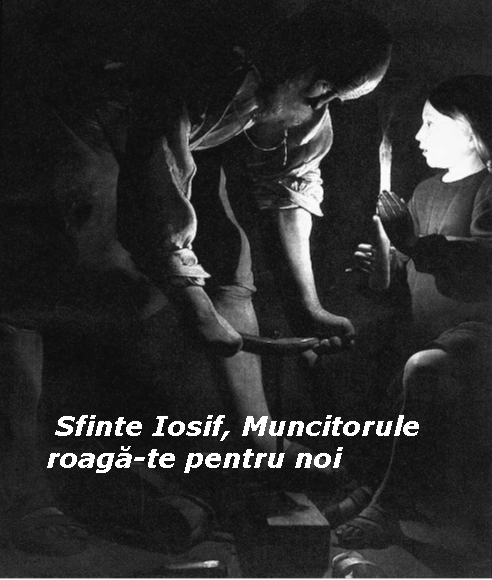 Nr. 19/2022 din 08.05.2022Din cuprins: Roadele mieluluiPag.  2GESTURI, CUVINTE ȘI SIMBOLURI ÎN SFÂNTA LITURGHIE  (54)Pag.  3Rolul nostru în timpul sf. liturghii (15)Pag.  5Trăim din credință (4)Pag.  7GiorgelPag.  9Roadele mieluluiDuminica 4 după Paști – ciclul COile mele ascultă glasul meuEvanghelistul Luca te invită astăzi în Antiohia în Pisidia. Mulțimea de evrei și păgâni te vor conduce în sinagogă, unde se adună pentru a asculta predica lui Paul. Este îmbucurător să vezi, cum întreg orașul se adună, pentru a asculta cuvântul lui Dumnezeu. Aici vezi exemplificat, cum acționează Duhul Sfânt, dacă luăm în calcul, înainte de toate harurile lui și nu ne vom baza doar pe propriile noastre capabilități și celebritate.Zelul apostolic al lui Paul și Barnaba a găsit un câmp recunoscător pentru activitatea lor. Se pare, că succesul este evident. Așa se vede privind mulțimea, care se adună în jurul mesagerilor veștii celei bune. Dar probabil, tocmai acest flux îmbucurător nu-l percepi, că între cei prezenți sunt unii, al căror ecou și numeroasele convertiri recheamă neplăcere. Percep aceste lucruri ca și o amenințare asupra lor, că alții au asemenea succes, pe care le-ar face plăcere să culeagă ei acest succes. Cei mai zeloși dintre ei iritați vor să ia cuvântul. Jignirile, spre care doresc să se îndrepte, nu-i privesc doar pe apostoli, ci pe Dumnezeu însuși. Așa cum vezi, măsura bucuriei comune pe de o parte, poate deveni măsura și motivul de ranchiună, de partea cealaltă.Deseori suntem martorii realității triste, că tocmai aceia, cărora mesagerii lui Dumnezeu și cuvântul lor ar trebui să le fie cei mai apropiați, în realitate devin din motive egoiste adversarii lor. Cine caută cu sinceritate pe Dumnezeu și în acest timp nu se gândește la sine, se bucură de succes, chiar dacă l-a meritat întotdeauna. Nu este vorba doar de slava noastră, ci despre slava lui Dumnezeu și de victoria iubirii sale în inimile umane. Cine nu are dragoste, nu poate fi mesagerul lui Dumnezeu. Nu trebuie deci să te surprindă, când Dumnezeu pe partea cealaltă își deschide accesul către suflete, acolo unde din punct de vedere uman ai considera cel mai puțin. Este trist, faptul la care știe să se atașeze vanitatea rănită, pentru că nu a reușit într-o confruntare publică. Efortul pentru intrigile din spatele culiselor, defăimare și în final nu evită nici violența. Pentru ca să se motiveze în fața lor înșiși, fac abuz de suflete evlavioase și fidele și se străduiesc, ca prin bârfele lor să-i obțină de partea lor. Nu te mira de aceea, când te întâlnești deseori în non-concordanță, și asta la aceea, care apăreau la început ca cei mai zeloși și cei mai hotărâți cinstitori ai lui Dumnezeu. Este dovada,  a tot ce poate face semânța veninoasă a diavolului. Pe acest mic model, poți vedea schițat, rodește creșterea și prigoana. Gelozia și vanitatea nasc invidia, invidia naște intrigile, denigrările și insuportabilitatea și acestea conduc în final  până la violență, și toate aceste sub mantia pretinsului zel. Sunt însă toate aceste adversități, cu care împărăția lui Dumnezeu se întâlnește, încă de la începuturile sale. Încă din prima sa mare predică, Domnul ne-a atenționat asupra acestui fapt: „Vă vor persecuta și, mințind, vor spune tot răul împotriva voastră, din cauza mea. Bucurați-vă și tresăltați de veselie, căci răsplata voastră mare este în ceruri, căci tot așa i-au persecutat pe profeții dinaintea voastră. Mai întâi, dacă tu însuți devii jertfa unui asemenea comportament, Nu este servitorul mai mare decât stăpânul său. Dacă pe mine m-au persecutat, vă vor persecuta și pe voi, dacă  au ținut cuvântul meu, îl vor ține și pe al vostru.  Nu te vei întâlni doar cu necazurile, pe care le generează dușmanul exterior. Te poți aștepta chiar și de la frații tăi proprii. Grija ta principală deci nu trebuie să fie efortul, să ai liniște de la oameni. Străduiește-te pentru ceea ce este cel mai important, ca să faci parte dintre oile cele fidele, care ascultă glasul Domnului și merg întotdeauna după el. Grija lui de păstor le conduce mult mai departe decât la recunoaștere și pace în această lume. Asigură pentru oile sale viața veșnică. Poți să fii sigur, că se îngrijește de tine cu multă hotărâre, împotriva căreia nimic nu pot face nimic nici intrigile umane, chiar nicio violență. Rămâi oaia lui fidela și nimeni nu te va putea lua din mâinile lui. Nu este doar mâna lui, este și mâna Tatălui tău: Eu și Tatăl una suntem.  Vedenia lui Ioan îți oferă siguranță și refugiu, care este mai sus de toate refugiile pământești. Îți arată privirea spre viitorul tău slăvit și fericit: mare mulțime, pe care nimeni nu ar putea să o numere: stă în fața tronului și în fața Mielului. Te întrebi, cine este? Sunt tocmai aceia, care vin cu mare suferință. Acea inimă cândva slabă a intrat acolo, unde a intrat înaintea lui Păstorul învingător - Mielul. Cine ar umple cerul, dacă nu ar fi aceia, care se adună aici pentru Domnul lor? Din ce s-ar bucura atât de mult, dacă nu ar fi cunoscut înainte de toate lacrimile, pe care însuși Dumnezeu le-a șters din ochii lor? Acela, care stă pe tron, s-a smerit față de aceia, care au fost chinuiți și persecutați și acum vor locui împreună cu el. Acestea să le ai în fața ochilor, în timpul tuturor adversităților, ori de unde ar veni ele. Pe drept, te poate chinui, oricând ai să ștergi praful de pe picioare ca mărturie împotriva acelora, care nu sunt vrednici de viața veșnică. De aceea, roagă-te Mielului pentru toți, care pregătesc celor fideli lui necazuri, ca să-i aducă la izvoarele apei vieții și să le dea harul cunoașterii și al iertării, că milostivrea sa este veșnică.Sursa: Světlo, nr. 17/2007, pag. 3GESTURI, CUVINTE ȘI SIMBOLURI ÎN SFÂNTA LITURGHIE ThDr. Jozef Haľko, PhD   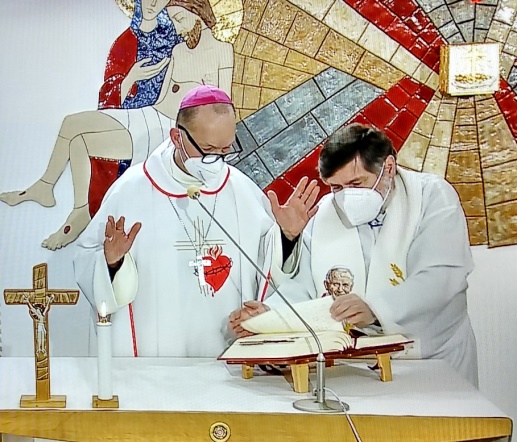 53. Rugăciunea după sf. împărtășanie Dragi prieteni, dragi frați și suroriîntr-un text antic, care provine din secolul patru, din așa numitele constituții apostolice, stă scris: „Când am primit trupul prea-scump și sângele prea-scump a lui Cristos, să aducem mulțumiri aceluia, care ne-a făcut vrednici să participăm la sfintele sale mistere și să-l rugăm, să nu ne fie spre osândă, ci pentru mântuire, și pentru prosperitatea sufletului și trupului, pentru păstrarea evlaviei, pentru iertarea păcatelor și pentru viața veșnică.”Din acest text rezultă, mai ales din cuvintele: „Când am primit prea-scumpul trup și prea-scumpul sânge a lui Cristos” – și spunem astăzi, că este cea mai intimă și cea mai profundă întâlnire cu inima lui Isus străpunsă din dragoste pentru noi. Din aceste cuvinte rezultă, că de fapt, deja în secolul patru se scrie despre ceea ce noi vrem astăzi să vorbim în cadrul explicării sfintei liturghii, și aceasta este rugăciunea după sfânta împărtășanie. Voi spune succint, că după ce preotul a împărțit sfânta împărtășanie și după ce a purificat vasele sfinte este un moment de tăcere, pentru ca toate acele impulsuri acumulate să aibă ecou în inima noastră, să se fixeze și să se înrădăcineze. Apoi urmează rugăciunea, care pentru faptul că este după sfânta împărtășanie are denumirea: „Rugăciunea după sfânta împărtășanie.Ca exemplu unei asemenea rugăciuni îl voi menționa aici, rugăciunea care se roagă în a noua duminică de peste an, deci în săptămâna, când vorbim despre ea. Această rugăciune după sfânta împărtășanie sună cuvânt cu cuvânt în traducerea din limba slovacă, în felul următor:„Dumnezeul veșnic, în dărnicia ta ne hrănești cu trupul și sângele Fiului tău, te rugăm, condu-ne mereu cu Duhul tău Sfânt, pentru ca să te mărturisim nu numai în cuvinte, ci și cu faptele unei sincere iubiri, și astfel să merităm să intrăm în împărăția ta cerească, Prin Cristos Domnul nostru.” În cărțile liturgice cehești există o altă variantă, chiar dacă în esență conținutul acestei rugăciuni este același. Această versiune o avem aici: „Am primit, Dumnezeule, trupul și sângele Fiului tău și te rugăm: condu-ne cu Duhul tău, pentru ca să te mărturisim nu numai cu gura, ci și cu viața, și astfel să intrăm în împărăția cerurilor. Prin Cristos, Domnul nostru.” Preotul deci se roagă pentru roadele misterului de slavă și credincioșii se identifică cu această rugăciune prin răspunsul lor „Amin.” – Un amin, care se repetă de mai multe ori, în timpul sfintei liturghii. În misalul însăși – carte pentru sfânta liturghie este scris, că preotul poate rosti aceste cuvinte fie lângă scaun (sedes), fie la altar. Preotul și credincioșii rămân puțin într-o rugăciune tăcută, dacă nu au făcut-o după sfânta împărtășanie, până când preotul spune: „Să ne rugăm” și în final cu mâinile desfăcute prezintă rugăciunea după sfânta împărtășanie. Dacă aceasta rugăciune se prezintă de la scaun, este finalul sfintei tăceri. Când este rostită de la altar este mai clară ca finalizarea și rezumatul întregii liturghii euharistice. Amintiți-vă, că  și la rugăciunea zilei, așa numita colecta, a fost terminarea ceremoniilor de introducere, la fel ca și rugăciunea asupra darurilor de jertfă a fost finalizarea pregătirii darurilor de jertfă și la fel ca rugăciunea de încheiere, în timpul rugăciunii credincioșilor, a ceremoniei euharistice. Este rugăciunea de mulțumire pentru darurile euharistice primite și cuprinde elemente teologice, de curățire, putere, dorința de jertfă și explică de asemenea efectele harului pentru Biserică, prin care darurile sacramentale ale unității, iubirii și altele asemănătoare. În același timp, această rugăciune are și elemente care obligă, că ne obligăm prin această rugăciune la ceva, când o ascultăm și ne identificăm cu ea, pentru ca efectele ei să se manifeste în viața noastră. Rugăciunea începe deci cu apelarea Dumnezeului Tată, în acest caz: „Tată veșnic.” În această rugăciune concretă, pe care am prezentat-o, a fost și acea reflecție euharistică scurtă: „în dărnicia ta ne hrănești cu trupul și sângele Fiului tău.” Deci euharistia este hrană și aceasta este însuși Isus și este Dumnezeu, cel care ni-l dă pe Isus. Urmează cuvintele: „te rugăm, condu-ne mereu cu Sfântul tău Duh, pentru ca să te mărturisim nu doar cu cuvântul, ci și cu faptele iubirii sincere.”- Acesta este momentul obligativității, că, ceea ce am primit ne obligă la ceva și trebuie să se reflecteze în viața cotidiană. Și la final este și motivul ultimelor lucruri, așa numite escatologice, că primim sfânta împărtășanie și ne rugăm după sfânta împărtășanie și cu recunoștință, este ceva pentru momentul actual și ceva pentru veșnicie. Aceasta privește acele ultime cuvinte: „și astfel să merităm să intrăm în împărăția cerurilor.” Și pentru că intermediarul nostru este întotdeauna Isus Cristos terminăm cu cuvintele: „Prin Cristos, Domnul nostru.” În rugăciune este apelativul, rugăminte, obligație, atragerea atenției asupra ultimelor lucruri, prin Cristos Domnul nostru și apoi acel „amin.”De ce explicăm atât de amănunțit aceste lucruri? Pentru ca în acel cuvânt format din patru litere „amin” am conștientizat realmente tocmai ce am auzit, ce am exprimat prin aceasta, în fața lui Dumnezeu, ce am primit prin aceasta ca obligație pentru viața noastră cotidiană. Dragi frați și surori, prin acest mod ne apropiem de sfârșitul explicării gesturilor, cuvintelor, rugăciunilor și simbolurilor sfintei liturghii. Data viitoare va fi ultima parte. Acestea, pe care le-am spus acum, ne inspiră nu numai să trăim aceasta rugăciune de încheiere cu profundă concentrare, recunoștință, frică și credință, ci și când această rugăciune după sfânta împărtășanie, ne ajută să trăim întreaga sfânta liturghie cu conștiința prezenței lui Dumnezeu, a generozității lui Dumnezeu și a milostivirii lui Dumnezeu. Lăudat să fie Isus Cristos!Din sursă 04.06.2021https://www.tvlux.sk/archiv/play/_26137Cu acordul și binecuvântarea predicatorului Mons.  Jozef Haľko15. KYRIE, GLORIA ŞI RUGĂCIUNILE Probabil aţi băgat de seamă, că liturghia nu se complace în rugăciunile lungi ale preotului – şi nici măcar la preot? Doamne, miluieşte-ne! Mărire în cer lui Dumnezeu! Sfânt! Mielul lui Dumnezeu! Şi cea mai scurtă rugăciune este Amin-ul nostru.Cineva a spus, cât de bună este parohia, se cunoaşte cel mai bine după faptul, cum răspund oamenii –Amin, dacă o spun şters sau cu bucurie, dacă iraţional sau ca sigilare şi semnătură, a ceea ce a spus preotul. Meditaţia acestui capitol are titlul Kyrie, Gloria şi Rugăciunile. Astfel se numeau în limba latină trei rugăciuni, care urmează după actul de căinţă şi încheie partea de introducere a sfintei liturghii. Este de fapt pregătirea pentru următoarea parte a liturghiei cuvântului. Cu chemări pline de bucurie îl întâmpinăm pe Domnul care vine. Kyrie elison – dintr-o dată limba greacă în română! Este ca un obiect nobil de anticariat într-o locuinţă modernă. Este limba maternă a sfântului Paul, limba Noului Testament. În liturghia orientală, această rugăciune are mai puţin caracter de anticariat! „Gospodi, pomiluj” este limba creştinilor din timpul lui Cyril şi Metodiu. Doamne, miluieşte-ne! Acel „miluieşte-ne” sună aici, mai puţin a căinţă – ci mai curând ca o asigurare a milostivirii Domnului, care vine. Este chemarea slavei, care a fost la ea acasă, atât în Vechiul Testament, cât şi în Noul Testament.Ce intensitate are această rugăciune scurtă! „Este ca o săgeată, trasă direct spre Dumnezeu” – spuneau părinţii Bisericii. „Ştie printr-un cuvânt să expună toate gândurile,” spun creştinii răsăriteni. Şi cine a auzit aceste „Gospodi, pomiluj” cântat într-o liturghie răsăriteană, nu veţi uita curând ardoarea acestei rugăciuni. Ce bine ar fi ca şi Kyrie al nostru cântat la sfintele liturghii să răsune din ardoarea inimii. Gloria – Mărire în cer lui Dumnezeu – este prima propoziţie umană în noaptea naşterii Mântuitorului. Întregul imn este o preţioasă amintire, este un vechi cântec bisericesc plăcut. Avem documente, că deja în secolul al IV-lea, se cânta ca şi cântec de dimineaţă în orient. Începe cu cântecul de laudă al îngerilor din timpul naşterii Domnului, la Betleem. Apoi, urmează Slavă Tatălui şi culminează cu încrederea plină de ardoare ,faţă de Fiul. Generaţii întregi, pe acest cântec au învăţat să se roage. Şi astăzi, din Gloria avem ce învăţa. Să remarcăm următorul fapt: noi, când astăzi îi mulţumim lui Dumnezeu, deci pentru binele ce l-am primit de la El. Cei vârstnici mulţumesc lui Dumnezeu, în Gloria, pentru faptul că, El, Dumnezeu, este atât de minunat. Aceasta este poziţia tipică a celui care iubeşte, faţă de cel iubit. Gloria ne învaţă, că partea activă la sfânta liturghie este mai mult decât a cânta împreună, a ne ruga împreună. Că prin liturghie omul învaţă să ia poziţia cea mai adecvată faţă de Dumnezeu, cea mai proprie: o autodeschidere plină de încredere, smerită, cuprinsă de Duhul lui Dumnezeu, îmbucurat de dragostea lui Dumnezeu, din care omul strigă: te lăudăm, te preamărim, slavă ţie, te rugăm. Numai să urmăriţi acestea în timp ce cântaţi sau recitaţi Gloria, cum sunt cuprinse acolo toate aceste elemente ale rugăciunii creştine: slavă, smerenie şi rugămintea. Liturgia de pregătire culminează cu oraţiunile  - rugăciuni. „Colecta” – rezumat, adunat – îi spunea cei mai în vârstă. Întreaga parte de introducere este rezumată şi o încheie preotul cu o rugăciune. Această rugăciune este interesantă deja, dintr-o poziţie specială a preotului, face cu mâinile un gest invers, decât ne-a învăţat mama când am fost mici. Mama ne-a învăţat să împreunăm mâinile-preotul le ţinem desfăcute cu palmele îndreptate în sus ca două boluri. V-aţi gândit vreodată ,de ce face astfel?A împreuna mâinile, înseamnă a pune în repaus mâinile, cu care lucrez. A desface mâinile, este un gest mult mai vechi, decât gestul de a împreuna mâinile la rugăciune, gest folosit din antichitate. Deja în catacombe există desene, care dau mărturie, că toţi credincioşii, ca şi preotul, se rugau cu mâinile desfăcute. A deschide pumnul închis, a deschide închiderea, cu care se strânge în mod posesiv, este semnul, că renunţi la forţă, că nu vrei să iei nimănui nimic. „Sus mâinile!” – este ecoul îndemnului a se preda. Este deci, abandonarea în milostivirea aceluia, de la care sper, că va umple mâinile mele goale. Întreaga predică este cuprinsă în acest gest de rugăciune al preotului. Şi rugăciunea în sine? Are în mod evident trei părţi:- înainte îndemnul: să ne rugăm, - dar după ea urmează linişte. Şi tu înţelegi asta: este îndemnul pentru mine, pentru toţi, ca fiecare să prezentăm rugăminţile noastre personale lui Dumnezeu. Acea linişte face loc cuvintelor rugăciunii tale în inimă. Uneori ştii prea bine, de ce abundă inima ta  şi atunci vor fi momentele marii strigări, din profunzimea nevoii tale. Alteori numai cu o rugăciune scurtă te abandonezi iubirii lui Dumnezeu: Isuse, cred în tine. Doamne, miluişte-te de familia noastră.- Preotul, apoi în cuvinte scurte rezumă rugăminţile tuturor şi le prezintă în bolurile palmelor sale lui Dumnezeu. - Şi cu toţii confirmă cu un singur cuvânt, sonor şi distinct A M I N! , că este şi rugăciunea noastră. Şi eu mă alătur ei, şi prin acel amin o semnez.Şi acel amin este o formă a participării noastre active la sfânta liturghie. Este mărturia, că aici nu este adunată o comunitate plictisită, ci o comunitate vie a copiilor lui Dumnezeu. „La noi nu este aşa!” – se plângeau odată tinerii. „Cântece obosite, rugăciuni grăbite, nici o prospeţime, nici o liturghie vie.” – „Şi v-aţi dus la preot, şi v-aţi oferit, că veţi ajuta la însufleţirea sfintei liturghii? – „Asta nu ne-a dat prin gând.” Ştiţi, chiar cea mai autorizată critică, nu ajută, când preotul nu o aude, dacă nimeni nu-l ajută să schimbe lucrurile spre bine. Şi astfel vă rog şi vă îndemn: dacă vedeţi undeva, ceva, că ceva s-ar putea face mai bine, veniţi, spuneţi, ajutaţi. Problema bunei noastre liturghii de duminică este problema unei bune săptămâni, a unei bune vieţi creştineşti în timpul săptămânii. Să ştii să te rogi bine, înseamnă să ştii să trăieşti în faţa feţei lui Dumnezeu. Haideţi să învăţăm asta împreună, pentru a şti acest lucru din ce în ce mai bine! Sursa: www.fatym.com 4. Credinţa mea Simbolul: Marea inscripţie: C r e z i ? Te întâlneşti cu oameni care declară că sunt necredincioşi.Te întâlneşti cu oameni care spun, că „ceva trebuie să te distreze.“Te întâlneşti cu oameni care spun că ei cred în Dumnezeu, dar în viaţa lor nu se cunoaşte.Te întâlneşti şi cu un asemenea om pe care nu trebuie să-l întrebi dacă crede în Dumnezeu. Acest lucru radiază din el.Cum este credinţa ta?De fapt de ce nu găsesc toţi oamenii credinţa? De ce nu găsesc toţi oamenii strălucirea lui Cristos cel slăvit?Cu câţiva ani în urmă a apărut cartea unui combatant francez ateist, August Ricardet: „Am căutat şi nu am găsit.” Scrie, cum l-a căutat pe Dumnezeu – şi cum nu a găsit pe nimeni. Această carte a trezit un val de rezistenţă. Este posibil ca pe Dumnezeu să-l găsească acela care nu-l caută cu sinceritate, cu bună-credinţă? Dumnezeu se ascunde faţă de cel care îl caută cu sinceritate?În curând a apărut cartea răspuns a scriitorului Carl Caretta: „Am căutat şi am găsit.” În această carte autorul scrie:„Dragă frate fără credinţă, am văzut titlul cărţii tale: „L-am căutat pe Dumnezeu şi nu l-am găsit.” Îmi pari ca un om care s-a dus să caute pădurea. Ajunge la o pădure, vede copacii. Îi pipăie, dar mereu strigă: „Eu văd doar copaci, nu există nicio pădure aici!” – Pari ca un om care caută aerul. Priveşte în jurul său, pipăie cu mâinile, apoi strigă dezamăgit: „Nu am găsit aerul – nu există nici un aer!”Pari ca un om care se aşează în faţa soarelui, orbit, închide ochii şi spune: „Nu există soare, nu-l văd!Peştele poate nici el nu ia în considerare apa în care trăieşte. Pasărea nu vede nici ea aerul în care zboară. Dar dacă ai lua aerul păsărilor, peştilor apa, curând ar cunoaşte că le lipseşte.Frate! Încă nu ai constat că în viaţa aceasta suntem şi noi ca şi peştii sau păsările? Că luăm în seamă apa şi aerul, numai atunci când ne lipeseşte?Cu Dumnezeu se întâmplă la fel: Răul este acolo unde între oameni lipseşte credinţa în Dumnezeu Tatăl, care este Viaţa.  Răul este acolo unde lipseşte credinţa în Fiul, care este lumina. Unde lipseşte credinţa în Duhul lui Dumnezeu, care este Iubirea. Oamenii nu se îngrijesc de Dumnezeu până când fără lumina credinţei şi fără iubire nu se rătăcesc. Ascultă, frate! Acel Dumnezeu, pe care nu-l vezi şi pe care nu-l poţi pipăi, acela ese aproape! Caută cu ochii inimii tale şi îl vei găsi acolo. Eu îţi pot confirma cu bucurie că l-am căutat pe Dumnezeu şi că l-am găsit. Eu cred în Dumnezeu!Şi pentru că eu cred în Dumnezeu, cred, că şi viaţa mea are un sens. Şi tocmai aceasta este bucuria pe care ţi-o doresc şi ţie, frate nevăzător şi necredincios!”Astfel scrie Carlo Caretto. Nu numai în Franţa, dar şi la noi sunt oameni care spun, că nu cred în Dumnezeu. Spun că ateismul este ştiinţific şi că a crede în Dumnezeu este o superstiţie. În credinţa romantică, în ştiinţă până nu de mult declarau:„Noi trimitem rachetele noastre până în cer – şi pe Dumnezeu nu-l găsim. Ştiinţa noastră ne-a eliberat de superstiţii religioase. După moarte nu avem nevoie de cer, cu ajutorul tehnicii noi îl creăm aici în lume.”Între timp însă, au trăit o experienţă, şi anume că ştiinţa poate fi abuzată şi apoi numai face din pământ cer, ci un morman de gunoi, plin de creaţii nocive. Că distrug pământul pentru a-l modela. Că tehnica abuzată ucide, în loc să slujească. Au trăit experienţa că omul fără credinţă se distruge. Şi astfel, astăzi auzim cuvinte mai raţionale: Citez din cotidianul sovietic Comunist: „Multe idei privind religiozitatea şi incompatibilitatea ei, cu progresul ştiinţei astăzi au pierdut din credibilitate. Este timpul ca aceste concepţii forţate să le punem deoparte și să le înlocuim cu relaţiile normale, civilizate faţă de oamenii credincioşi. Da, astăzi, ateismul politic nu se mai împotriveşte atât de combativ. Dar cine nu ar recunoaşte pretutindeni în jurul său alţi ateişti, ateiştii practici. Aceştia sunt oamenii, care în viaţa lor cotidiană între masă şi pat, între muncă şi timpul liber, Dumnezeu nu apare.De regulă, nu au nimic împotriva lui Dumnezeu, dar nici nu fac nimic pentru el. Ideea de  Dumnezeu în viaţa lor, nu joacă nici un rol. Niciodată în viaţa lor nu s-au întâlnit cu el, nici odată nu au trăit prezenţa lui. Cum este posibil? Înainte de toate se întâmplă astfel, pentru că ochii inimiii s-au atrofiat. Nu ştiu să se minuneze. Nu ştiu să privească mai departe, dincolo de lucruri, dincolo de materie. Nu ştiu să admire armonia munţilor, râsul copiilor, frumuseţea feţei umane. Dincolo de toate acestea, nu ştiu să întrezărească mărimea Creatorului. Şi ce spune Dumnezeu despre acestea? Dumnezeu nu-i forţează, este discret. Este discret, pentru că este Iubire. Şi iubirea adevărată este întotdeauna discretă. Cu semne mici, mărunte atenţionează că îi pasă de cineva. La oameni poate printr-un zâmbet, cu privire, cu un salut pe o vedere, cu o floare. Numai astfel de semne discrete respectă libertatea celuilalt, de a răspunde la acea iubire.Semnele discrete ale iubirii lui Dumnezeu, sunt şi ele aici. Frumuseţea naturii. Inima umană şi dorinţa ei de iubire şi bucurie. Este şi Isus aici. Din gura lui Isus auzi, ce are de gând Dumnezeu. Din comportamentul lui Isus vezi cum se comportă Dumnezeu. În Isus ai asemănarea vizibilă a 
Dumnezeului invizibil. Dar şi cu semnele iubirii lui Dumnezeu te poţi comporta în mod diferit. Poţi să o treci cu vederea, poţi să o ignori. Dar poţi să-i răspunzi, să o accepţi. Poţi să conştientizezi: nu sunt aici pe lume, drept consecinţa unui hazard orb, ci din iubirea Dumnezeului Creator.  Dacă se întâmplă astfel, atunci trebuie să prezinte interes suprem, să-l cunoşti pe acel Dumnezeu. Biblia vorbeşte din prima şi până la ultima pagină că Dumnezeu ni se oferă realmente spre a-l experimenta. Şi numai cu această trăire a apropierii, a prezenţei lui Dumnezeu devii credincios. Aşa. Acum să ne oprim pentru o scurtă perioadă de timp şi să privim fiecare asupra credinţei noastre. În ce stare este credinţa mea? Aud oamenii spunând: „am pierdut credinţa”, sau: „am găsit credinţa, ca și cum ar fi un lucru, cheie sau ochelari, care se pot pierde, apoi găsi din nou.Sunt creştin cutumiar? Sunt creştinul care îşi „îndeplineşte” obligaţiile sale creştineşti prin aceea că îşi recită rugăciunile sale obligatorii? Sau credinţa mea s-a maturizat din convingerea personală, din experienţa cu Dumnezeul cel viu? Sunt un creştin fericit, care se lasă condus cu bucurie de Duhul lui Dumnezeu?În final, toată vorbăria aceasta: eu cred – eu nu cred, este o filozofare inutilă. Esenţialul, despre care vorbim aici, este capacitatea sau incapacitatea de a crede, că eu,  omul păcătos, haimanaua, nevoiaşul, sunt iubit de Dumnezeul Creator. Că Isus Cristos vrea să mă salveze. Că Duhul Sfânt vrea să mă conducă. Esenţial este, dacă voi crede în această iubire a lui Dumnezeu şi dacă voi sacrifica cu recunoştinţă această iubire. Sfântul Pavel s-a dus direct la rădăcina lucrurilor, când le spunea Corintinienilor: „Chiar de aş vorbi toate limbile oamenilor şi ale îngerilor, şi nu aş avea dragoste, nimic nu sunt.”Aceasta este esenţa lucrurilor: Dacă voi reuşi să iubesc, sau dacă sunt egoist. Am la ce să mă gândesc. Aşadar, să ne întărim credinţa cu o recunoaştere hotărâtă a credinţei: Eu cred într-unul Dumnezeu ...Dumnezeule, tu ştii cât de oscilantă este credinţa mea. Odată mă răsucesc până la entuziasm sfânt, altădată cad în strâmtorarea nesiguanţei şi a dubiului. Uneori mi se pare că viaţa ca şi de creştin este fără sens la fel ca viaţa ateistului. Că apropiaţii mei care nu se interesează de credinţă, trăiesc cu mai puţine griji şi mai liniştiţi, decât eu, care, îmi fac probleme de conştiinţă pentru una sau pentru alta, care în fiecare noapte sau la fiecare nereuşită mă întreb ce are de gând cu acestea Dumnezeu în viaţa mea. Dar când, în biserică mă cufund în cuvintele evangheliei, când uneori mă duc la împărtăşanie, când citesc acasă Scriptura cu întrebarea însetată, ce-mi spune mie Domnul astăzi despre situaţia mea, uneori mă inundă bucuria din apropierea şi din iubirea lui Isus, pe care ateistul nu o cunoaşte. Experimentezi mereu din nou că Domnul nu mă refuză pentru credinţa mea slabă, dar mereu îmi iese în întâmpinare.Îţi mulţumesc Doamne că eşti cu mine, că îmi trimiţi oameni buni, pe care mă pot sprijini uneori – şi alte ori îi pot susţine eu. GeorgelÎntotdeauna, după prima sfântă împărtășanie am avut grijă ca copilul meu să participe la primele nouă vineri (ceea ce înseamnă spovadă + sfânta împărtășanie – care înseamnă mari promisiuni). Toți copiii au fost evlavioși și învățau foarte bine, dar unul dintre fii, Giorgel a început la studii să se distanțeze, până când a încetat să meargă la biserică și în wikend-uri mai curând rămânea la Brno. A studiat două facultăți și îmi spunea: „Tu ai credința aia a ta atât de simplă.” Ne-am rugat foarte mult pentru el și am avut încredere în Dumnezeu. După revoluție am reușit să ajung la castele Pr. Kodet și le ascultăm no foarte zgomotos, însă în așa manieră încât Georgel  să audă ceva din ele. Atunci era deja medic veterinar și la cazuri rezolvate i se oferea alcool. Am suferit foarte mult din această cauză și mi-a fost frică, să nu calce pe cineva cu mașina. Că el se va omorî, de această nu mi-a fost frică, am avut încredere în Domnul Isus, pentru că are primele vineri din lună.După o anumită perioadă, în afară de altele în prezența lui au ascultat din nou caseta, Georgel mi-a spus: „Acestui om îi merge mintea, aș vrea să fac cunoștință cu el.” Nu a fost nimic mai ușor decât să mediez o întâlnire pe telefon. A venit la Vzdři foarte entuziasmat, a adus și câteva opere literare, casete și el însuși mergea să-l viziteze pe părintele Kodet. După câteva întâlniri o noapte întreagă s-a pregătit pentru sfânta spovadă. De la părintele Vojtech s-a întors un alt om – Georgel al meu. Acum se străduiește. Acum el singur se străduiește să evanghelizeze. La poștă, ca să fie lizibil ștampila și pachetul să-și atingă scopul. Cu timpul s-a pregătit din nou pentru sfânta spovadă și a sunat acasă dintr-un oraș la cca 50 de km, că tocmai a absolvit sfânta spovadă. Când a ajuns, am remarcat, că este răgușit. Dar el spunea: „Mamă, asta nu-i nimic, asta până dimineața va trece.” Dimineața nu s-a trezit. Și când fratele lui s-a dus să-l trezească a fost mort. Embolie pulmonară. L-am sunat pe preot, acesta mi-a confirmat, că fiul cu o zi înainte s-a spovedit, sfânta spovadă a fost făcută într-un climat de maximă concentrare. Când i-am spus părintelui Vojtech, mi-a spus: „Vedeți mămică, că Dumnezeu, întotdeauna îndeplinește promisiunile sale..” Fiul meu a avut 31 de ani, a fost necăsătorit și sunt deja patru ani de la moartea sa.Doamne, îți mulțumesc Ție și niciodată nu voi înceta să-ți fiu recunocătoare pentru Georgel.Sursa: Pr. Marek Dunda, „Stalo se” www.fatym.com Așteptăm sugestiile, criticile și comentariile Dumneavoastră, la adresa de e-mail: monimex_f@yahoo.com Tel.: 0722 490 485 Dacă aveți adresă de e-mail, puteți să o transmiteți și vi se pot trimite pe e-mail aparițiile acestei Foi Parohiale.TOTUL ESTE  G R A T U I T!!! Traducerea: Iosif  FicklCorectura: Maria Fickl  „Iubește-mă când o merit cel mai puțin, căci atunci am cea mai mare nevoie.” – Proverb chinezesc.